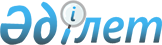 О внесении допалнений и изменений в постановление акимата Созакского района от 27 декабря 2021 года "об установлении квоты рабочих мест для трудоустойства инвалидов"Постановление акимата Созакского района Туркестанской области от 22 июля 2022 года № 178
      В соответствии с подпунктом 7) статьи 18 Трудового кодекса Республики Казахстан от 23 ноября 2015 года, пунктом 2 статьи 31, статьей 37 Закона Республики Казахстан от 23 января 2021 года "О местном государственном управлении и самоуправлении в Республике Казахстан", пунктом 6 статьи 9 Закона Республики Казахстан от 6 апреля 2016 года "О занятости населения, подпункта 1) пункта 1 статьи 27, в соответствии с приказом министра здравоохранения и социального развития Республики Казахстан от 13 июня 2016 года № 498 "Об утверждении Правил квотирования рабочих мест для инвалидов" акимат Созакского района Туркестанской области ПОСТАНОВЛЯЕТ:
      1. Внести изменения в постановление акимата Созакского района от 27 декабря 2021 года № 357 "об установлении квоты рабочих мест для инвалидов":
      1) Cлова "об установлении квоты рабочих мест для инвалидов" заменить словами "об установлении квоты рабочих мест для лиц с инвалидностью" настоящего постановления.
      2) Слова "установить квоту рабочих мест для трудоустройства инвалидов в размере от двух до четырех процентов от численности рабочих мест без учета рабочих мест на тяжелых работах, работах с вредными, опасными условиями труда", указанные в настоящем Постановлении заменить словами, "установить квоту рабочих мест для трудоустройства лицам с инвалидностью в размере от двух до четырех процентов от количества рабочих мест, за исключением рабочих мест на тяжелых работах, работах с вредными, опасными условиями труда ".
      3) В заголовке приложения 1 к настоящему постановлению слова "Квоты рабочих мест для трудоустройства инвалидов" изложить в новой редакции словами "Перечень организаций, в которых установлена квота для лиц с инвалидностью".
      2. Контроль за исполнением настоящего постановления оставляю за собой.
      3. Настоящее постановление вводится в действие со дня его первого официального опубликования. Перечень организаций, для которых установлена квота рабочих мест для лиц с инвалидностью
					© 2012. РГП на ПХВ «Институт законодательства и правовой информации Республики Казахстан» Министерства юстиции Республики Казахстан
				
      Исполняющий обязанности акима района

К. Оразов
Приложение к постановлению
акимата Созакского района
от "22" июля 2022 года № 178
№
Наименование организации
Списочная численность работников размер
Квоты размер (%)
Установленная квота
В том числе: количество работающих лиц с инвалидностью
Количество рабочих мест, для которых установлена квота для лиц с инвалидностью
1
Коммунальное государственное учреждение "Общая средняя школа имени Кемелулы" отдела развития человеческого потенциала Созакского района управления развития человеческого потенциала Туркестанской области
106
3
3
1
2
2
Коммунальное государственное учреждение "Общая средняя школа имени А.Сулейменова отдела развития челевеческого потенциала Созакского района управления развития челевеческого потенциала Туркестанской области
139
3
4
3
1
3
Коммунальное государственное учреждение "Общая средняя школа имени М.Ауезова отдела развития челевеческого потенциала Созакского района управления развития челевеческого потенциала Туркестанской области
57
2
1
0
1
4
Коммунальное государственное учреждение "Общая средняя школа имени Навой отдела развития челевеческого потенциала Созакского района управления развития челевеческого потенциала Туркестанской области
221
3
6
4
2
5
Коммунальное государственное учреждение "Общая средняя школа имени Бакбергенова отдела развития челевеческого потенциала Созакского района управления развития челевеческого потенциала Туркестанской области
51
2
1
0
1
6
Коммунальное государственное учреждение "Общая средняя школа имени Батырбекова отдела развития челевеческого потенциала Созакского района управления развития челевеческого потенциала Туркестанской области
65
2
1
0
1
7
Коммунальное государственное учреждение "Общая средняя школа имени С.Сейфуллина отдела развития челевеческого потенциала Созакского района управления развития челевеческого потенциала Туркестанской области
153
3
4
3
1
8
Коммунальное государственное учреждение "Общая средняя школа имени Каламбаева отдела развития челевеческого потенциала Созакского района управления развития челевеческого потенциала Туркестанской области
61
2
1
0
1
9
Коммунальное государственное учреждение "Общая средняя школа имени Ланде.Бокенова отдела развития челевеческого потенциала Созакского района управления развития челевеческого потенциала Туркестанской области
170
3
5
4
1
10
Государственное коммунальное предприятие "Шолаккорған-су" отдела жилищно-коммунального хозяйства, пассажирского транспорта и атомобильных дорог акимата Созакского района"
216
3
6
2
4
Всего:
1239
х
32
17
15